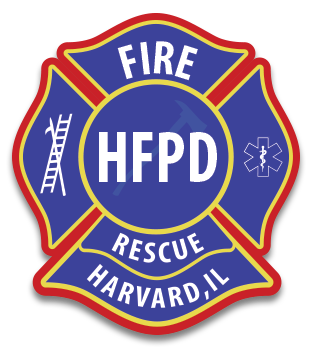 HARVARD FIRE PROTECTION DISTRICT 2021 MEETING DATESThe following is a list of dates and times of meeting for the Board of Trustees of the Harvard Fire Protection District. January 12, 2021February 9, 2021March 9, 2021April 13, 2021May 11, 2021June 8, 2021July 13, 2021August 10, 2021September 14, 2021October 12, 2021November 9, 2021December 14, 2021All Board of Trustees meetings begin at 7:00 P.M. in the meeting room at 502 South Eastman Street in Harvard Illinois.If you are sight or hearing impaired and would like a translator for the meeting, please contact the Fire Chief, 14 days in advance of the meeting by email at LKane@hfpd.org or by phone at 815-943-6927.